UMFS Functional Family Therapy (FFT) Referral Form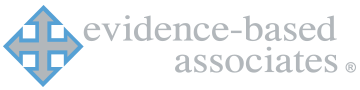 REFERRAL DATE: 	 		REQUESTED START DATE: YOUTH:   AGE:    DOB:  GENDER:    RACE/ ETHNICITY:  	Language Spoken in the Home:  RESIDES WITH: 	      RELATIONSHIP TO YOUTH:      Guardian? CELL #  	           Other #     YOUTH’S CURRENT PHYSICAL ADDRESS: 	    CITY: 	  ZIP:  OTHERS IN THE HOME AND RELATIONSHIP:     Youth has siblings (or other household members) that display inclusionary behaviors, regardless of system involvement.REFERRAL HAS BEEN DISCUSSED WITH THE FAMILY?  THEIR RESPONSE?Other Services to the Family:  Select and describe all historical or current provider and agency involvement.PRIOR SERVICES:  CURRENT SERVICES:	  No access to other services (either due to insurance barriers, provider limitations, or transportation barriers)  Current or prior services were unsuccessful in creating lasting change or meeting the family’s need.  The family is not receiving any other form of family therapy or parent coaching services from another provider that are expected to continue for the duration of FFT treatment.   Youth is receiving sexual offender treatment.  Note:  FFT may work with youth that have begun or completed treatment with a CSOTP or youth who’s sexualized behaviors is secondary to other externalizing behaviors. Youth Specifics and FFT Priority  Briefly provide any additional information regarding youth’s CURRENT EXTERNALIZING behaviors or reason for referral:Other agency involvement:  Select and describe all historical or current agency involvement. 	CPS 		DSS	 	CSB	 	CSU	 	SPED	    IEP:   Referral Agency:	Locality:      YOUTH OPEN TO CSA:       MANDATE:    FAPT REQUESTED:     		  CPMT APPROVED:       ASSIGNED CASEMANAGER:    AGENCY:      E-MAIL:  	 PHONE:  FORM COMPLETED BY: ______________________________________    DATE: ______________Attach the requested information for a new referral.   Release of information  FACE SHEET  POSO or Funding Approval (if available)  FAPT approved Service Plan and meeting notes  Recent CANS  Recent assessments or evaluations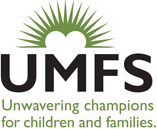 Email the Referral Packet to  RSCcentral@ebanetwork.comTo staff a case with the local FFT Supervisor, please contact:Sarah Hess, FFT Program Manager
(d)  804.248.1059 |  (o) 540.898.1773  x 304  
e-mail:  shess@umfs.org Check ALL that ApplyCheck ALL that ApplyCheck ALL that ApplyCheck ALL that ApplyCheck ALL that ApplyExplainExplainYouth returning to community from out-of-home placement within the next 30 days (i.e., direct care, detention, group home, residential)Youth returning to community from out-of-home placement within the next 30 days (i.e., direct care, detention, group home, residential)Youth returning to community from out-of-home placement within the next 30 days (i.e., direct care, detention, group home, residential)Youth at risk of out-of-home placementYouth at risk of out-of-home placementYouth at risk of out-of-home placementYouth has severe difficulties with social communication, social interaction, and repetitive behaviors, which may be captured by a diagnosis of autism.Youth has severe difficulties with social communication, social interaction, and repetitive behaviors, which may be captured by a diagnosis of autism.Youth has severe difficulties with social communication, social interaction, and repetitive behaviors, which may be captured by a diagnosis of autism.Specific BehaviorsCheck all that applySpecific BehaviorsCheck all that applySpecific BehaviorsCheck all that applyPast 3 MonthsPast YearPast YearBriefly Describe Frequency/Intensity/location(i.e. daily, 1 time, weekly/ at home, community etc.)Verbal AggressionVerbal AggressionPhysical AggressionPhysical AggressionSubstance Abuse/UseSubstance Abuse/UseNegative Peer AssociationsNegative Peer AssociationsTheftTheftProperty Destruction/VandalismProperty Destruction/VandalismRunawayRunawayTruancyTruancySchool Failure/ SuspensionsSchool Failure/ SuspensionsFamily Conflict/ DiscordFamily Conflict/ Discord